EĞİTİM-ÖĞRETİM VE DIŞ İLİŞKİLER KURUM KOORDİNATÖRLÜĞÜ İÇ DEĞERLENDİRME RAPORU 2019İçindekilerBİRİM HAKKINDA BİLGİLER1. İletişim Bilgileri2. Tarihsel Gelişimi Kalite Güvencesi ve Yükseköğretim Yeterlilikler Çerçevesi kapsamında sürdürülebilir ve geliştirilebilir eğitim-öğretim programlarının yapılandırılmasına yönelik 2547 sayılı YÖK kanunu 44, 46 ve 58 inci maddeleri uyarınca yapılacak çalışmaları yürütmek üzere AKTS Koordinatörlüğü kurulmuştur. 14.02.2019 tarih ve 2019/82 sayılı Üniversite Yönetim Kurulu kararı ile bu birimin adı Eğitim-Öğretim ve Dış ilişkiler Kurum Koordinatörlüğü olarak değiştirilmiştir. Daha sonra Maliye Bakanlığı Bütçe ve Mali Kontrol Genel Müdürlüğünün Kamu İç Kontrol Rehberi kapsamında iç koordinasyon çalışmalarını teşkil edecek olan ve Rektörlük Makamının 31.10.2018 tarih ve E.145163 sayılı oluru ile Koordinatörlüğümüzün İdari Yapılanması değişerek yeni birimler eklenmiştir. Koordinatörlüğün organizasyon şeması Şekil 1’de sunulmuştur.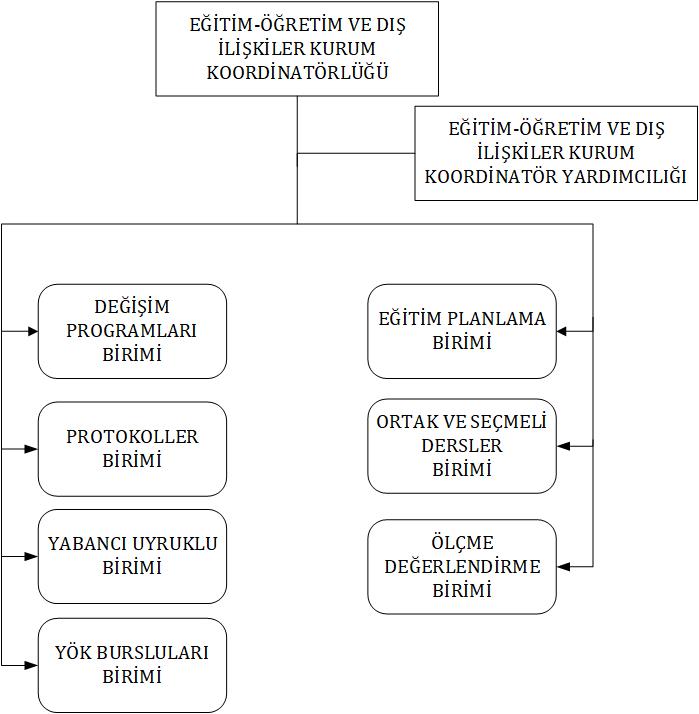 Şekil 1. Organizasyon şemasıA. KALİTE GÜVENCESİ SİSTEMİA.4. UluslararasılaşmaKurum, uluslararasılaşma stratejisi ve hedefleri doğrultusunda yürüttüğü faaliyetleri periyodik olarak izlemeli ve sürekli iyileştirmelidir.A.4.1. Uluslararasılaşma politikasıOlgunluk düzeyiProtokoller Birimi web sayfasından üniversitemizin işbirliği içinde olduğu üniversiteler listesine ulaşım sağlanmaktadır (http://ciftdiploma.gazi.edu.tr/posts/view/title/protokoller-199571). Erasmus ve Mevlana Kurumlararası Anlaşmaları listesine http://erasmus.gazi.edu.tr/posts/view/title/birimlere-gore-kurumlararasi-anlasmalar-listesi-97828 ve http://mevlana.gazi.edu.tr/posts/view/title/prokokoller-166326?siteUri=mevlana bağlantılarından ulaşılabilinir. A.4.2. Uluslararasılaşma süreçlerinin yönetimi ve organizasyonel yapısıOlgunluk düzeyiEğitim Öğretim ve Dış İlişkiler Kurum Koordinatörlüğü aracılığı ile üniversitemiz ile dünya üniversiteleri arasındaki işbirliğinin artırılması, ortak yarar ve hedefler doğrultusunda uzun süreli ortaklıkların kurulabilmesi amacıyla akademik işbirliği anlaşması imzalama sürecini yürütmektedir. Koordinatörlük üniversitemizin dünya ile entegrasyonu amacıyla dünyadaki tüm iyi üniversiteler ve kurumlar ile verimli işbirlikleri oluşturulması kapsamında daha çok görünür ve saygın bir noktaya gelmesi ile ilgili ikili-çoklu ilişkilerimizi yürütür. Üniversitemizin imzaladığı akademik işbirliği protokolleri üniversitemizin uluslararasılaşma faaliyetleri kapsamında önemli bir yer tutmaktadır. Bu işbirliği protokolleri ve iyi niyet çerçeve anlaşmalarının imzalanmasının gerekçeleri arasında uluslararası ortaklıklarımızın artırılması, akademisyenlerimiz, öğrencilerimiz ve idari personelimiz için hareketlilik fırsatları oluşturulması, bilimsel işbirliği imkânlarının genişletilmesi sayılabilir. 	Uluslararasılaşma faaliyetlerini yürüten birimler Eğitim Öğretim ve Dış İlişkiler Koordinatörlüğü altında yer alan Değişim Programları Birimi, Protokoller Birimi ve Yabancı Uyruklu Öğrenci Birimidir. Dış paydaşlarımızdan olan ortağımız üniversite ile yaptığımız örnek Kurumlararası Anlaşma (Ek 2) ve hareketliliğe katılan öğrencinin Öğrenim Anlaşması (Ek 3) ekte yer almaktadır.A.4.3. Uluslararasılaşma kaynaklarıOlgunluk düzeyiKurumda fiziki, teknik ve mali kaynaklar, uluslararasılaşma faaliyetlerini destekleyecek ve tüm birimleri kapsayacak şekilde yönetilmektedir. Erasmus programı kapsamında her yıl hazırlanan raporlar Avrupa Komisyonuna gönderilmektedir. Mevlana ve Farabi Değişim Programları için nihai raporlar YÖK’e gönderilmektedir.  2019 bütçe dönemi projesine ilişkin bütçe verileri ekteki şekilde Avrupa Komisyonunca izlenmektedir (Ek 4). A.4.4. Uluslararasılaşma perfomansının izlenmesi ve iyileştirilmesiOlgunluk düzeyiÜniversitemiz 2019-2023 Stratejik Planında belirtilen “Eğitim-öğretim kalitesini artırmak, uluslararasılaşmayı ve akreditasyonu yaygınlaştırmak” hedefi kapsamında; Uluslararası öğrencilerin tercih ettiği üniversiteler sıralamasında ülkemizdeki ilk beş üniversite, uluslararası üniversiteler sıralamalarında ilk beş yüz üniversite arasında yer alınması amaçlanmıştır. Değişim programından yararlanan öğretim elemanı sayısının toplam öğretim elemanı sayısına oranının 2018 yılında 0,016 iken 2023’te 0,024 olması temel performans göstergelerimizdendir.  Bu durumda yıllık artışın 0.008 olması beklenmektedir. 2019 yılı gerçekleşme oranı 0.0025 olmuştur. Yıllık performans hedeflenen oranda gerçekleşmemiştir. Ek olarak, Üniversitemizin uluslararasılaşma hedefi doğrultusunda Koordinatörlüğümüze bağlı olarak Yabancı Uyruklu Birimi kurulmuş olup, kurulmuş olduğu yılda 2019 yılı için belirlenen %3 lük kayıtlı uluslararası öğrenci sayısı artışının 3 katını geçerek %9.1’lik bir artış göstermiştir. B. EĞİTİM VE ÖĞRETİM B.1. Programların Tasarımı ve OnayıB.1.1. Programların tasarımı ve onayıOlgunluk düzeyi	Programların tasarım ve onaylanma süreci için Koordinatörlüğümüz tarafından hazırlanan Program Açma/Kapatma, Müfredat Oluşturma ve Güncelleme Yönergesi çerçevesinde yürütülmektedir.  Söz konusu Yönerge çerçevesinde başlatılan müfredat güncelleme çalışması kapsamında akademik birimler tarafından hazırlanan ve Yönerge eklerinde yer alan Tam Müfredat Formu, Seçmeli Ders Grubu Formu ve Ders Değişikliği Formu, Ders Tanımlama Formları, Eğitim Komisyonuna sunulmuştur. Komisyon üyeleri tarafından incelenen formlardan uygun bulunmayanlar ilgili akademik birimlere gerekçeli görüş ile bildirilerek düzeltme talep edilmiştir. Uygun bulunan formlar ise Senato onayına sunulmuştur. Senato tarafından onaylanan ders tanımlama formları bilgi paketlerine yüklenerek sistem güncellenmiştir.	Yönergenin yer aldığı link: file:///C:/Users/%C4%B0mi%20pc/Downloads/gazi-universitesi-program-acma-kapatma-mufredat-olusturma-ve-guncelleme-yonergesi.pdf	Program Açma/Kapatma, Müfredat Oluşturma ve Güncelleme Yönergesi kapsamında izleme ve değerlendirme süreçlerini tanımlama çalışmaları devam etmektedir (Örnek Şekil 2). Söz konusu Yönergenin 8 inci maddesinin birinci fıkrası gereği mevcut müfredatın program yeterliliklerini sağlayıp sağlamadığı her eğitim-öğretim yılı sonunda değerlendirilir. Tüm programlar, üç eğitim-öğretim yılı sonunda yıllık değerlendirmelerini gözden geçirir. Bu gözden geçirme süreci sonunda; dış paydaşların görüşleri, varsa akreditasyon kuruluşlarının esaslarındaki değişiklikler ve Kalite Komisyonunca belirlenen esaslara dayalı olarak program müfredatında güncelleme yapılır. Müfredatı güncellenmiş programların yıllık değerlendirme raporlarının Koordinatörlüğümüze iletilmesi beklenmektedir. Üniversitemizde 2021 yılının Haziran ayından itibaren üç yıllık değerlendirmeler gözden geçirilerek güncelleme çalışmaları yapılacaktır.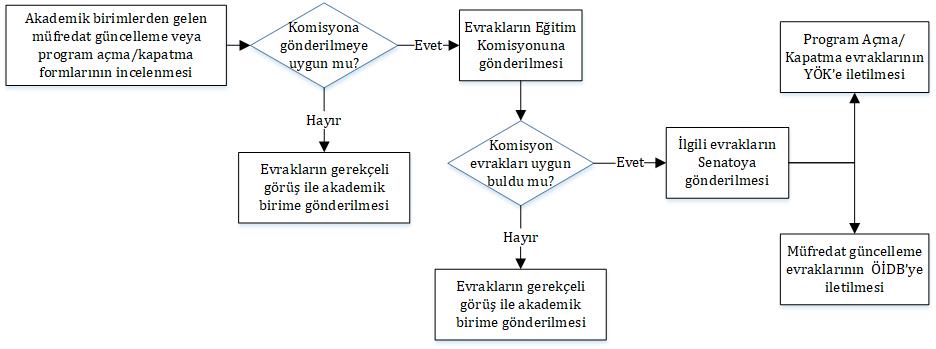 Şekil 2. Program Açma/Kapatma, Müfredat Oluşturma ve Güncelleme Süreci ÖrneğiB.1.2.  Program amaçları, çıktıları ve programın TYYÇ uyumuOlgunluk düzeyi	Akademik birimlerden talep edilen “Program çıktıları ile ders çıktıları arasındaki ilişki matrisleri” ve  “Program çıktıları ile TYYÇ temel alan yeterlikleri/akreditasyon kurum veya kuruluşlarının belirlemiş olduğu yeterliliklerin kıyaslandığı matrisler” aracılığı ile program ve çıktılarının uygun şekilde hazırlanıp hazırlanmadığı kontrol edilmektedir. 	G.Ü. Program-Açma Kapatma, Müfredat Oluşturma ve Güncelleme Yönergesinin 4 üncü maddesinin birinci fıkrasının (b) ve (c) bendinde ve 5 inci maddenin birinci fıkrasının (l) bendinde Mesleki ve teknik alanlara göre farklılık gösteren program yeterlilikleri gözetilerek Türkiye Yükseköğretim Yeterlilikler Çerçevesi (http://tyyc.yok.gov.tr/) ve alana yönelik diğer ulusal/ uluslararası akredite edilmiş kurum ve kuruluşlar ile program misyon ve vizyonlarına uygun akademik veya mesleki program yeterliliklerine göre belirlenmiş program kazanımlarının belirlenmesi ve bu program kazanımları (amaçları) ile Türkiye Yükseköğretim Yeterlilikler Çerçevesini temel alan yeterliliklerinin sağlandığının ve varsa programı akredite eden kurum ve kuruluşların program yeterliliklerinin de sağlandığının gösterilmesi gerektiği belirtilmektedir. 	Üniversitemiz bünyesindeki programların söz konusu Yönerge hükümleri çerçevesinde program tarafından yapılan çalışmaların değerlendirilmesi için Eğitim Komisyonu üyeleri ile alt çalışma grupları oluşturulmuştur ve bu grupların yapmış olduğu toplantılar Tablo 1’de sunulmuştur. 	Tablo 1: Programların Güncellenmesi ve Tasarımı için Alt Çalışma Grubu ToplantılarıAlt çalışma grubu toplantılarına ek olarak TYYÇ çerçevesinde program yeterlilikleri ve ders tanımlama formu hazırlık sürecine yardımcı olması için akademik birimlere eğitim amaçlı çalıştay düzenlenmiştir. 12.12.2019 tarihinde Gazi Üniversitesi Mimar Kemalettin Salonu ve Gazi Kültür Merkezinde iki oturum halinde olarak gerçekleştirilen bu çalıştay birimimiz ve Sürekli Eğitim Uygulama ve Araştırma Merkezi işbirliği ile gerçekleştirilmiştir. Çalıştaya Eğitim Komisyonu üyeleri, Üniversitemizin her bir önlisans, lisans ve lisansüstü programının eğitim komisyonu başkanı ile bir üyesi olmak üzere toplam 145 öğretim elemanı katılmıştır. Söz konusu çalıştay ile ilgili özet bilgiye aşağıdaki linkten ulaşılabilmektedir.(http://gazi.edu.tr/posts/view/title/universitemizde-program-yeterlilikleri-ve-ders-tanimlama-formu-hazirlik-sureci-calistayi-duzenlendi-238206). Programların amaçları ve çıktılarının TYYÇ ile ilişkisi Gazi Üniversitesi bilgi paketinde(http://gbp.gazi.edu.tr/) yer almaktadır.B.1.3.  Ders kazanımlarının program çıktıları ile eşleştirilmesiOlgunluk düzeyi	Gazi Üniversitesi Program Açma/Kapatma, Müfredat Oluşturma ve Güncelleme Yönergesi’nin 6 ıncı maddesinin birinci fıkrasın gereği müfredatta yer alan dersler planlanırken Ders Tanımlama Formu (EK 7)’nun hazırlanması zorunludur. Bu formda ders çıktılarının program çıktılarına katkı düzeyi de belirtilmektedir. Ek olarak aynı Yönergenin 6 ıncı maddesinin birinci fıkrasının (m) bendinde “Her ders bütün program yeterliliklerini sağlayamayacağı gibi aynı oranda da yeterlilik sağlayamayacaktır. Bu sebeple hangi program yeterliliklerinin hangi oranda katkı sağlayacağı belirtilir.”hükmü yer almaktadır. Bu hüküm uyarınca dersler tasarlanırken söz konusu Yönergenin Ek 6’sında yer alan “Ders Öğrenim Çıktıları ile Program Yeterlilikleri Arasındaki İlişki” matrisinin hazırlanması gerekmektedir. Her program için söz konusu matrisler Gazi Üniversitesi Bilgi paketinde (http://gbp.gazi.edu.tr/) yer alan “Ders - Prog. Çıktıları İlişkileri” bölümünde yer almaktadır.	Ders Tanımlama Formu (EK 7) Örneği: http://gbp.gazi.edu.tr//htmlProgramHakkinda.php?baslik=1&dr=0&lang=0&ac=16&FK=11&BK=40&ders_kodu=111050132	Ders - Prog. Çıktıları İlişkileri için Örnek Matris Linki:http://gbp.gazi.edu.tr//htmlProgramHakkinda.php?dr=0&lang=0&baslik=1&FK=01&BK=01&ders_kodu=&sirali=0&fakulte=D%DD%DE+HEK%DDML%DD%D0%DD+FAK%DCLTES%DD&fakulte_en=FACULTY+OF+DENTISTRY&bolum=D%DD%DE+HEK%DDML%DD%D0%DD+&bolum_en=DENTISTRY+%28TURKISH%29&ac=17.B.1.4.  Programın yapısı ve ders dağılım dengesi (Zorunlu-seçmeli ders dağılım dengesi; alan ve meslek bilgisi ile genel kültür dersleri dengesi, kültürel derinlik kazanma, farklı disiplinleri tanıma imkânları)Olgunluk düzeyi	Gazi Üniversitesi Program Açma/Kapatma, Müfredat Oluşturma ve Güncelleme Yönergesi’nde yer alan Ek 4.Tam Müfredat Formu’nda müfredatta yer alan, alana özgü belirlenmiş program yeterliliklerini kazandırmaya yönelik mesleki/ teknik dersler, mesleki/ teknik seçmeli dersler, mesleki/teknik olmayan seçmeli dersler veya alan dışı seçmeli dersler ve bu derslerin tüm müfredata yüzdeleri yer almaktadır.  5 inci maddenin birinci fıkrasının (ç) bendinde “Müfredattaki temel alan mesleki/ teknik derslerinin toplam kredisi, müfredatın toplam kredisinin %60’ından az olamaz.”, ve (d) bendinde “Müfredattaki seçmeli derslerin toplam kredisi, müfredatın içeriğine bağlı olarak toplam kredinin %10’u ila %40’ı arasında olur.” belirtilen hükümler çerçevesinde ders dağılım dengesi ayarlanmaktadır.	Yönerge linki: file:///C:/Users/%C4%B0mi%20pc/Downloads/gazi-universitesi-program-acma-kapatma-mufredat-olusturma-ve-guncelleme-yonergesi.pdfB.1.5. Öğrenci iş yüküne dayalı tasarımOlgunluk düzeyi	Üniversitemizdeki kredi sistemi iş yüküne dayalı kredi olarak Gazi Üniversitesi Önlisans ve Lisans Eğitim-Öğretim ve Sınav Yönetmeliği ve Gazi Üniversitesi Lisansüstü Eğitim-Öğretim ve Sınav Yönetmeliği ile 2017 yılından itibaren uygulanmaya başlamıştır. Ek olarak Müfredat güncelleme çalışmaları kapsamında; öğrencilerin, hedeflenen yetkinliklere ulaşabilmeleri için ders öncesi, derste ve ders sonrası tüm teorik ve uygulamalı çalışmaları için harcayacakları zamana dayalı kredi ile belirlenmiştir. Müfredat güncellemesi, iş yükü değişikliğine dayalı olarak yapılmıştır ve müfredat güncellemelerinin ders kredisini doğrudan etkileyeceğinden programların tüm müfredatları gözden geçirilmiştir. Dersin öğrenim çıktılarının değiştirilmesi sonucu uygulanan öğretim yöntemleri ve faaliyetlerinin azaltılması/ arttırılması ve ders içeriğinin düzenlenmesiyle dersin teorik/ uygulamalı olarak verildiği saatin azaltılması/ arttırılması durumunda ders kredisinin değiştirilmesi gerekmiş ve bu sebeple programlardan Gazi Üniversitesi Program Açma/Kapatma, Müfredat Oluşturma ve Güncelleme Yönergesi’ndeki Ek 9. İş yükü Formunu hazırlamaları istenmiştir.	Öğrencinin herhangi bir derece için kullanmadığı kazanmış olduğu yeterliliklerin de iş yüküne dayalı olarak tanınması için Gazi Üniversitesi Önceden Kazanılmış Yeterliliklerin Tanınması Yönergesi hazırlanmış ve Eğitim Komisyonu onayına sunulmuştur. Ek olarak, eski versiyonunun linki aşağıda sunulan Kredi Transferi ve İntibak İşlemleri Yönergesi’de güncellenen Gazi Üniversitesi Lisansüstü Eğitim-Öğretim ve Sınav Yönetmeliğine göre revize edilerek Eğitim Komisyonuna sunulmuştur. İş yükü temelli kredilerin transferi ve tanınmasına ilişkin işlemler Bu Yönergeler çerçevesinde yapılmaya devam edecektir.	Gazi Üniversitesi Önlisans ve Lisans Kredi Transferi ve İntibak İşlemleri Yönergesi (Eski Versiyon): file:///C:/Users/%C4%B0mi%20pc/Downloads/gazi-universitesi-onlisans-ve-lisans-kredi-transferi-ve-intibak-islemleri-yonergesi-00.pdf	Üniversitemiz bilgi paketinde derslerin iş yüküne karşılık gelen AKTS değerleri yer almaktadır. Aşağıda örneği sunulan dersler ve AKTS kredileri incelendiğinde öğrenci iş yükü kredisinin mesleki uygulamalar, staj ve projeler için tanımlanmış olduğu görülmektedir.http://gbp.gazi.edu.tr//htmlProgramHakkinda.php?dr=0&lang=0&baslik=1&FK=11&BK=50&ders_kodu=&sirali=0&fakulte=M%DCHEND%DDSL%DDK+FAK%DCLTES%DD&fakulte_en=FACULTY+OF+ENGINEERING&bolum=MAK%DDNE+M%DCHEND%DDSL%DD%D0%DD&bolum_en=MECHANICAL+ENGINEERING&ac=11B.1.6. Ölçme ve değerlendirmeOlgunluk düzeyi	Akredite olan programlarımız (Eczacılık, Tıp, Elektrik-Elektronik Mühendisliği, Endüstri Mühendisliği, İnşaat Mühendisliği, Kimya Mühendisliği, Makine Mühendisliği) yeterlilik temelli ölçme ve değerlendirme çalışmalarını yürütmektedir. Üniversite genelinde yeterlilik temelli ölçme ve değerlendirme çalışmaları Koordinatörlüğümüz bünyesinde başlatılmıştır.B.2. Öğrenci Kabulü ve GelişimiB.2.1. Öğrenci kabulü ve önceki öğrenmenin tanınması ve kredilendirilmesi (Örgün eğitim, yaygın eğitim ve serbest öğrenme yoluyla edinilen bilgi ve beceriler)Olgunluk düzeyiGazi Üniversitesi’ne öğrenci kabulüne ilişkin hususlar, Gazi Üniversitesi Önlisans ve Lisans Eğitim-Öğretim ve Sınav Yönetmeliği, Gazi Üniversitesi Lisansüstü Eğitim-Öğretim ve Sınav Yönetmeliği, Gazi Üniversitesi Özel ve Misafir Öğrenci Yönergesi, Gazi Üniversitesi Yurt Dışından Öğrenci Kabulü Yönergesi ile Gazi Üniversitesi Yatay Geçiş Yönergesinde belirtilmiştir. Programlar için kontenjanlar, özellikler ve diğer ayrıntılar, Yükseköğretim Program Atlasından takip edilebilmektedir.Öğrencinin herhangi bir derece için kullanmadığı kazanmış olduğu yeterliliklerin de iş yüküne dayalı olarak tanınması için Gazi Üniversitesi Önceden Kazanılmış Yeterliliklerin Tanınması Yönergesi hazırlanmış ve Eğitim Komisyonu onayına sunulmuştur.Gazi Üniversitesi Önlisans ve Lisans Eğitim-Öğretim ve Sınav Yönetmeliği:https://www.mevzuat.gov.tr/Metin.Aspx?MevzuatKod=8.5.23871&MevzuatIliski=0&sourceXmlSearch=gazi%20%C3%BCniversitesiGazi Üniversitesi Lisansüstü Eğitim-Öğretim ve Sınav Yönetmeliği:https://www.resmigazete.gov.tr/eskiler/2019/06/20190611-1.htmGazi Üniversitesi Özel ve Misafir Öğrenci Yönergesi:file:///C:/Users/%C4%B0mi%20pc/Downloads/gazi-universitesi-ozel-ve-misafir-ogrenci-yonergesi.pdfGazi Üniversitesi Yurt Dışından Öğrenci Kabulü Yönergesi:file:///C:/Users/%C4%B0mi%20pc/Downloads/g.u.yurtdisindan-ogrenci-kabul-yonergesi-20.6.2019-tarihli-senato-ile-degisiklik.pdfGazi Üniversitesi Yatay Geçiş Yönergesi:file:///C:/Users/%C4%B0mi%20pc/Downloads/yatay-gecis-yonergesi-05.07.2018-tarihli-senato.pdfB.2.2. Diploma, derece ve diğer yeterliliklerin tanınması ve sertifikalandırılmasıOlgunluk düzeyiDiploma, derece ve diğer yeterliliklerin tanınması ve sertifikalandırılmasına ilişkin kriterler ve tanımlı süreçler, Gazi Üniversitesi Diploma, Diploma Eki ve Diğer Belgelerin Düzenlenmesine İlişkin Yönerge, Gazi Üniversitesi Önlisans ve Lisans Kredi Transferi ve İntibak İşlemleri Yönergesi ve Gazi Üniversitesi Önceden Kazanılmış Yeterliliklerin Tanınması Yönergesi ile tanımlanmıştır. Gazi Üniversitesi Diploma, Diploma Eki ve Diğer Belgelerin Düzenlenmesine İlişkin Yönerge yayımlanarak kamuoyu erişimine açılmış, Gazi Üniversitesi Önceden Kazanılmış Yeterliliklerin Tanınması Yönergesi Eğitim Komisyonuna sunulmuştur. Her program bu Yönergeler çerçevesinde tanıyacağı yeterlilikleri belirlemektedir.Gazi Üniversitesi Diploma, Diploma Eki ve Diğer Belgelerin Düzenlenmesine İlişkin Yönerge:file:///C:/Users/%C4%B0mi%20pc/Downloads/diploma-ve-diploma-eklerinin-duzenlenmesine-iliskin-yonerge.pdfGazi Üniversitesi Önlisans ve Lisans Kredi Transferi ve İntibak İşlemleri Yönergesi:file:///C:/Users/%C4%B0mi%20pc/Downloads/gazi-universitesi-onlisans-ve-lisans-kredi-transferi-ve-intibak-islemleri-yonergesi-00.pdfB.3. Öğrenci Merkezli Öğrenme, Öğretme ve DeğerlendirmeB.3.2. Ölçme ve değerlendirme (Öğrencilerin özelliklerine ve öğrenme düzeylerine göre farklılaştırılmış alternatif ölçme yöntem ve tekniklerine yer verme gibi)Olgunluk düzeyi	Gazi Üniversitesi Program Açma-Kapatma, Müfredat Oluşturma ve Güncelleme Yönergesi’nin EK 7- Ders Tanımlama Formu’nda “Değerlendirme Ölçütleri” bölümü yer almaktadır. Bu bölümdeki derse ilişkin ölçmenin nasıl (sınav, ödev, proje, vb.) yapılacağına ilişkin bilgiler ile ölçme ve değerlendirmenin nasıl yapıldığı incelenebilmektedir. İncelenen ders tanımlama formalarında görüldüğü üzere Üniversitemizde öğrenci merkezli eğitim politikası benimsenmiş ve öğrencilere öğrenme sürecinde sorumluluk alma ve hayat boyu öğrenme becerilerinin kazandırılması hedefleyen dersler yer almaktadır.B.3.3. Öğrenci geri bildirimleri (Ders-öğretim üyesi-program-genel memnuniyet anketleri, talep ve öneri sistemleri)Olgunluk düzeyi	Öğrenci memnuniyeti, ders ve öğretim üyesi değerlendirme anketleri her dönem sonu yapılmaktadır. 2019-2020 eğitim-öğretim yılı bahar dönemi yapılan değerlendirmeler Üniversite genelinden toplanarak değerlendirilecektir. Ek olarak programlar, kendi alanlarına özgü yeterlilikler, kredi ve uygulamalar ile ilgili değerlendirmeleri organize edecektir. İzleme ve değerlendirme süreci devam etmektedir.B.3.4. Akademik danışmanlıkOlgunluk düzeyi	Öğrenci danışmanlık sisteminde kullanılan tanımlı süreçler, öğrencilerin danışmanlara erişimine ilişkin mekanizmalar Gazi Üniversitesi Akademik Danışmanlık Yönergesinde, Gazi Üniversitesi Öğrenci Toplulukları Kuruluş ve İşleyiş Yönergesinde ve Lisansüstü Lisansüstü Eğitim-Öğretim Uygulama Esaslarında tanımlanmıştır.Gazi Üniversitesi Akademik Danışmanlık Yönergesi:file:///C:/Users/%C4%B0mi%20pc/Downloads/akademik-danismanlik-yonergesi.pdfGazi Üniversitesi Öğrenci Toplulukları Kuruluş ve İşleyiş Yönergesihttp://mediko.gazi.edu.tr/posts/view/title/ogrenci-topluluklari-kurulus-ve-isleyis-yonergesi-20383Lisansüstü Lisansüstü Eğitim-Öğretim Uygulama Esasları:http://fbe.gazi.edu.tr/posts/view/title/lisansustu-egitim-ogretim-uygulama-esaslari-230194?siteUri=fbeB.6. Programların İzlenmesi ve GüncellenmesiB.6.1. Program çıktılarının izlenmesi ve güncellenmesi (Hazırlık okullarındaki dil eğitim programlarını da kapsamaktadır.)Olgunluk düzeyi	Ayrıca, Mühendislik Fakültesi (Elektrik-Elektronik Mühendisliği, Endüstri Mühendisliği, İnşaat Mühendisliği, Kimya Mühendisliği, Makine Mühendisliği)’nde MÜDEK, Eczacılık Fakültesinde ECZAKDER ve Tıp Fakültesi’nde ise TEPDAD akreditasyonunun zorunlu bir parçası olarak program çıktılarının izlenmesi ve güncellenmesine ilişkin çalışmalar yapılmaktadır. Program çıktılarına ilişkin 3 yıllık değerlendirme raporları toplanarak programların yeterliliklere ulaşıp ulaşmadığına ilişkin analiz Koordinatörlüğümüze bağlı Ölçme Değerlendirme Birimi tarafından yapılacaktır.C. ARAŞTIRMA VE GELİŞTİRMEC.2 Araştırma KaynaklarıC.2.4. Doktora programları (mezun sayıları, eğilimler) ve post-doc imkânlarıOlgunluk düzeyi100/2000 YÖK Doktora Bursları Projesi kapsamında Türkiye için öncelikli alanlarda nitelikli bilgi üretmek amaçlı doktoralı insan kaynağına olan ihtiyacı karşılamak üzere, Yükseköğretim Kurulu başkanlığınca başlatılan programda Üniversitemizde toplamda 79 doktora öğrencisi eğitim görmektedir. Bu öğrencilerin alanlara göre dağılımı aşağıda sunulmuştur:Sosyal Bilimler Alanında;Okul Öncesi Eğitimde 1Sağlık Alanında;Doğal ve Bitkisel Ürünler, Kozmetik Ürünlerde 12Farmasötik Biyoteknoloji ve İlaç Tasarımında 8Moleküler Biyoloji ve Genetikde 6Moleküler Farmakoloji ve İlaç Araştırmalarında 9Sağlıklı Beslenme ve Gıda Katkı Maddelerinde 2Tümör İmmünolojisinde 1İnsan Beyni ve Nörobilimde 3Kök Hücre Çalışmalarında 6Rehabilitasyon Tıbbı ve Yardımcı Teknolojilerde 3Toksikolojide 3Mühendislik ve Mimarlık Alanında;Hidrojen ve Yakıt Pillerinde 6Optik, Elektrooptik ve Fotonikde 5Savunma Sistemleri Entegrasyonunda 2Yeni 3B Eklemeli Üretimde 6Mikro ve Nano Teknolojide 3Sibergüvenlik / Kriptolojide 3Yükseköğretim Kurulu Başkanlığınca verilen bursun yanı sıra Üniversitemizde eğitim gören öğrencilere yurt, yemek ve servis imkânları da sağlanmaktadır. Ülkemizin ihtiyacı olan 100 alanda, 2 bin öğrenci YÖK bursu ile öğrenci yetiştirmeye ve bu öğrencilere Üniversite olarak gerekli katkılar sağlanmaya devam edilecektir.Gazi Üniversitesi, güçlü araştırmacılar yetiştiren, dünya bilimine ve ülkenin kalkınmasına katkı sunan doktora programları olan 3 bin 365 doktora öğrencisiyle 10 üniversite arasına girerek araştırma üniversitesi seçilmiştir.EK.1 Performans GöstergeleriKurum KoordinatörüKurum KoordinatörüKurum KoordinatörüKurum KoordinatörüKurum KoordinatörüKurum KoordinatörüAd SoyadıProf. Dr. Fatma Çiğdem GÜLDÜRProf. Dr. Fatma Çiğdem GÜLDÜRProf. Dr. Fatma Çiğdem GÜLDÜRProf. Dr. Fatma Çiğdem GÜLDÜRProf. Dr. Fatma Çiğdem GÜLDÜRE-postafcigdemguldur@gmail.comfcigdemguldur@gmail.comfcigdemguldur@gmail.comfcigdemguldur@gmail.comfcigdemguldur@gmail.comKoordinatör YardımcısıKoordinatör YardımcısıKoordinatör YardımcısıKoordinatör YardımcısıKoordinatör YardımcısıKoordinatör YardımcısıAd SoyadıProf. Dr. Tolga GÜYERProf. Dr. Tolga GÜYERProf. Dr. Tolga GÜYERProf. Dr. Tolga GÜYERProf. Dr. Tolga GÜYERE-postaguyer@gazi.edu.trguyer@gazi.edu.trguyer@gazi.edu.trguyer@gazi.edu.trguyer@gazi.edu.trKoordinatör YardımcısıKoordinatör YardımcısıKoordinatör YardımcısıKoordinatör YardımcısıKoordinatör YardımcısıKoordinatör YardımcısıAd SoyadıProf. Dr. Bensu KARAHALİLProf. Dr. Bensu KARAHALİLProf. Dr. Bensu KARAHALİLProf. Dr. Bensu KARAHALİLProf. Dr. Bensu KARAHALİLE-postabensu@gazi.edu.trbensu@gazi.edu.trbensu@gazi.edu.trbensu@gazi.edu.trbensu@gazi.edu.trPersonel İletişim BilgileriPersonel İletişim BilgileriPersonel İletişim BilgileriPersonel İletişim BilgileriPersonel İletişim BilgileriPersonel İletişim BilgileriKoordinatör Sekreteri (0312) 202 25 83(0312) 202 25 83(0312) 202 25 83(0312) 202 25 83(0312) 202 25 83Koordinatörlük resmi e-mail adresi akts@gazi.edu.trakts@gazi.edu.trakts@gazi.edu.trakts@gazi.edu.trakts@gazi.edu.trOrtak ve Seçmeli Dersler Birimi202 38 74Eğitim Planlama Birimi202 38 82Protokoller Birimi202 89 55Değişim Programları Birimi202 2084202 3856202 2085202 2082202  2083Değişim Programları Birimi202 26 01202 26 01202 38 58Değişim Programları Birimi202 2841202 2840202 2344Yabancı Uyruklu Birimi202 38 54202 38 59YÖK Bursluları Birimi (ÖYP)202 89 71202 89 7212345Kurumda tanımlı bir uluslararasılaşma politikası bulunmamaktadır.Kurumun tanımlı uluslararasılaşma politikası bulunmaktadır. Ancak bu politika doğrultusunda gerçekleştirilmiş uygulamalar bulunmamaktadır.Kurumun eğitim ve öğretim, araştırma ve geliştirme ve toplumsal katkı fonksiyonlarının tümünü dikkate alan uluslararasılaşma politikası doğrultusunda bazı uygulamaları bulunmaktadır ve bu uygulamalardan bazı sonuçlar elde edilmiştir. Ancak bu uygulamaların sonuçları izlenmemektedir.Kurumun uluslararasılaşma politikası doğrultusunda yapılan uygulamalar sistematik ve kurumun iç kalite güvencesi sistemi ile uyumlu olarak izlenmekte ve paydaşlarla birlikte değerlendirilerek önlemler alınmaktadır.Kurumun özgün uluslararasılaşma modeli kurumun tamamında benimsenmiştir; kurumun uluslararasılaşma modeli kapsamında yenilikçi uygulamalar bulunmakta, uygulamaların bir kısmı diğer kurumlar tarafından örnek alınmaktadır.12345Kurumun uluslararasılaşma süreçlerinin yönetimi ve organizasyonel yapısına ilişkin planlamalar bulunmamaktadır.Kurumun uluslararasılaşma süreçlerinin yönetim ve organizasyonel yapısına ilişkin planlamalar bulunmaktadır.  Ancak bu planlar doğrultusunda yapılmış uygulamalar bulunmamaktadır.Kurumda uluslararasılaşma süreçlerinin yönetimi ve organizasyonel yapısı kurumsal tercihler yönünde uygulamaya konularak bazı sonuçlar elde edilmiştir. Ancak bu sonuçlar izlenmemektedir.Kurumda uluslararasılaşma süreçlerinin yönetimi ile ilişkili sonuçlar ve paydaş görüşleri sistematik olarak izlenmekte ve paydaşlarla birlikte değerlendirilerek önlemler alınmaktadır. Kurumda tüm birimleri/alanları kapsayan uluslararasılaşma yönetimi, kurumsal amaçlar doğrultusunda bütünleştirici, sürdürülebilir ve olgunlaşmış uygulamalarla kurumun tamamında benimsenmiş ve güvence altına alınmıştır; kurumun kendine özgü ve yenilikçi birçok uygulaması bulunmakta ve bu uygulamaların bir kısmı diğer kurumlar tarafından örnek alınmaktadır. 12345Kurumun uluslararasılaşma faaliyetlerini sürdürebilmesi için uygun nitelik ve nicelikte fiziki, teknik ve mali kaynakları bulunmamaktadır.Kurumun uluslararasılaşma faaliyetlerini sürdürebilmek için uygun nitelik ve nicelikte fiziki, teknik ve mali kaynakların oluşturulmasına yönelik planlar bulunmaktadır. Ancak bu planlar doğrultusunda yapılmış uygulamalar bulunmamaktadır veya tüm birimleri kapsamayan uygulamalar bulunmaktadır.Kurumun uluslararaslaşma faaliyetlerini sürdürebilmek için uygun nitelik ve nicelikte fiziki, teknik ve mali kaynaklar birimler arası denge gözetilerek sağlanmaktadır. Ancak bu kaynakların kullanımına yönelik sonuçlar izlenmemektedir.Kurumda fiziki, teknik ve mali kaynaklar, uluslararasılaşma faaliyetlerini destekleyecek ve tüm birimleri kapsayacak şekilde yönetilmektedir. Tüm bu uygulamalardan elde edilen bulgular, sistematik olarak izlenmekte ve izlem sonuçları paydaşlarla birlikte değerlendirilerek önlemler alınmakta ve ihtiyaçlar/talepler doğrultusunda kaynaklar çeşitlendirilmektedir.Kurumda tüm birimlerindeki uygun nicelik ve nitelikte fiziki, teknik ve mali kaynaklar, kurumsal amaçlar (uluslararasılaşma politikası ve stratejisi) doğrultusunda ve sürdürülebilir şekilde yönetilmektedir; kurumun bu kapsamda kendine özgü ve yenilikçi birçok uygulaması bulunmakta ve bu uygulamaların bir kısmı diğer kurumlar tarafından örnek alınmaktadır.12345Kurumda uluslararasılaşma performansının izlenmesine ve değerlendirmesine yönelik planlamalar ve tanımlı süreçler bulunmamaktadır.Kurumda uluslararasılaşma performansının izlenmesine ve değerlendirmesine yönelik planlamalar ve tanımlı süreçler bulunmaktadır. Ancak bu planlar ve süreçler doğrultusunda yapılmış uygulamalar bulunmamaktadır veya tüm birimleri kapsamayan uygulamalar bulunmaktadır.Kurumda uluslararasılaşma performansının izlenmesine ve değerlendirmesine yönelik uygulamalar tüm alanları ve birimleri kapsar şekilde yürütülmektedir. Ancak bu uygulamaların sonuçları izlenmemektedir veya karar alma süreçlerinde kullanılmamaktadır.Kurumda uluslararasılaşma hedefleri doğrultusunda çalışma yapan birimlerin uluslararasılaşma performansı izlenerek değerlendirilmekte ve karar alma süreçlerinde kullanılmaktadır. Buna ilişkin uygulamalar düzenli olarak izlenmekte ve izlem sonuçları paydaşlarla birlikte değerlendirilerek önlemler alınmaktadır.Kurumda, kurumsal amaçlar (uluslararasılaşma politikası, hedefleri, stratejisi) ve uluslararasılaşma hedefleri doğrultusunda çalışma yapan birimlerin uluslararasılaşma performansının izlenmesi ve değerlendirilmesine ilişkin sürdürülebilir ve olgunlaşmış uygulamalar kurumun tamamında benimsenmiş ve güvence altına alınmıştır. Kurumun kendine özgü ve yenilikçi birçok uygulaması bulunmakta ve bu uygulamaların bir kısmı diğer kurumlar tarafından örnek alınmaktadır.12345Kurumda programların tasarımı ve onayına ilişkin tanımlı ve sistematik süreçler bulunmamaktadır.Kurumda programların tasarımı ve onayına ilişkin tanımlı ve sistematik süreçler bulunmaktadır. Ancak bu süreçler tüm alanları/programları kapsamamaktadır.Kurumda tüm programların tasarımı ve onayına ilişkin tanımlı süreçler doğrultusunda uygulamalar gerçekleştirilmiş ve bu uygulamalardan bazı sonuçlar elde edilmiştir.  Ancak bu uygulamaların sonuçlarının izlenmesi yapılmamaktadır.Paydaşların katılımıyla programların tasarımı ve onayına ilişkin uygulamalar sistematik olarak izlenmekte ve paydaşlarla birlikte değerlendirilerek önlemler alınmaktadır. Paydaşların katılımıyla programların tasarımı ve onayına ilişkin sürdürülebilir ve olgunlaşmış uygulamalar kurumun tamamında benimsenmiştir; bu kapsamda kurumun kendine özgü ve yenilikçi birçok uygulaması bulunmaktadır ve bu uygulamaların bir kısmı diğer kurumlar tarafından örnek alınmaktadır. 12345Kurumdaki programların amaçları, çıktıları ve TYYÇ uyumları tanımlanmamıştır. Kurumdaki programların amaçları, çıktıları ve TYYÇ uyumları tanımlanmıştır.  Ancak bu uygulama tüm alanlarda/programlarda gerçekleştirilmemektedir. Tüm programların amaçları, çıktıları ve bunların TYYÇ uyumu tanımlanmış, ilan edilmiştir ve eğitim-öğretimle ilgili uygulamalarla ilişkilendirilmiştir. Ancak bu uygulamaların sonuçlarının izlenmesi yapılmamaktadır.Tüm programların amaçları, çıktıları ve bunların TYYÇ uyumuna ilişkin tüm alanları kapsayan uygulamalar, sistematik olarak izlenmekte ve paydaşlarla birlikte değerlendirilerek önlemler alınmaktadır. Tüm programların amaçları, çıktıları ve bunların TYYÇ uyumuna ilişkin sürdürülebilir ve olgunlaşmış uygulamalar kurumun tamamında benimsenmiştir; bu kapsamda kurumun kendine özgü, yenilikçi ve diğer kurumlar tarafından örnek alınan uygulamalar bulunmaktadır. KonuTarihProgram Yeterlilikleri ve Alan Yeterlilikleri Matrislerinin İncelenmesi13.02.2019Program Yeterlilikleri ve Alan Yeterlilikleri Matrislerinin İncelenmesi25.02.2019Program Yeterlilikleri ve Alan Yeterlilikleri Matrislerinin Diş Hekimliği, Eczacılık ve Spor Bilimleri Fakülteleri temsilcileri ile değerlendirilmesi11.03.2019Program Yeterlilikleri ve Alan Yeterlilikleri Matrislerinin Sağlık Hizmetleri, Teknik Bilimler ve Tusaş Kazan MYO temsilcileri ile değerlendirilmesi25.03.2019Program Yeterlilikleri ve Alan Yeterlilikleri Matrislerinin Fen Fakültesi ve Fen Bilimleri Enstitüsü temsilcileri ile değerlendirilmesi08.04.2019Program Yeterlilikleri ve Alan Yeterlilikleri Matrislerinin Mimarlık, Mühendislik ve Teknoloji Fakülteleri temsilcileri ile değerlendirilmesi29.04.2019Program Yeterlilikleri ve Alan Yeterlilikleri Matrislerinin Tıp ve Sağlık Bilimleri Fakülteleri ile Sağlık Bilimleri Enstitüsü temsilcileri ile değerlendirilmesi13.05.2019Program Yeterlilikleri ve Alan Yeterlilikleri Matrisleri Genel Değerlendirmesi27.05.201912345Kurumdaki hiçbir programda, ders kazanımları ile program çıktıları eşleştirilmemiştir.Kurumdaki bazı programlarda ders kazanımları ile program çıktıları eşleştirilmiştir. Tüm programlarda dersin bilişsel seviyesini (Bloom seviyesini) açıkça belirten ders kazanımları ile program çıktıları eşleştirilmiş ve bu eşleştirme ilan edilerek, eğitim-öğretimle ilgili uygulamalara (ders profilleri ve izlenceler gibi) yansıtılmıştır.  Ancak bu uygulamaların sonuçlarının izlenmesi yapılmamaktadır.Tüm programların ders kazanımları ile program çıktıları eşleştirilmesine ilişkin tüm alanları kapsayan uygulamalar, sistematik olarak ve kurumun iç kalite güvencesi sistemiyle uyumlu olarak izlenmekte ve izlem sonuçları paydaşlarla birlikte değerlendirilerek önlem alınmaktadır. Ders kazanımları ile program çıktıları açık, anlaşılır, gerçekçi ve sürdürülebilir şekilde eşleştirmiş ve tüm programlarda içselleştirilmiştir; bu kapsamda kuruma özgü, yenilikçi ve diğer kurumlar tarafından örnek alınan uygulamalar bulunmaktadır.12345Kurumdaki hiçbir programda, programın yapısı ve ders dağılım dengesi dikkate alınmamıştır. Programların yapısı ve ders dağılım dengesine ilişkin planlamalar bulunmaktadır. Ancak bu uygulamalar tüm programları kapsamamaktadır.Tüm programlarda program ve ders bilgi paketleri, yapı ve ders dağılım dengesi (alan ve meslek bilgisi ile genel kültür dersleri dengesi, kültürel derinlik kazanma, farklı disiplinleri tanıma imkânları vb.) gözetilerek hazırlanmıştır. Ancak bu uygulamaların sonuçlarının izlenmesi yapılmamaktadır.Program yapısı ve dengesine ilişkin uygulamalar tüm programlarda, sistematik olarak izlenmekte ve izlem sonuçları paydaşlarla birlikte değerlendirilerek önlem alınmakta ve sürekli olarak güncellenmektedir.Program yapısı ve dengesine ilişkin kurumsal amaçlar (eğitim-öğretim politikası) doğrultusunda, sürdürülebilir ve olgunlaşmış uygulamalar kurumun tamamında benimsenmiştir. Kurumun kendine özgü ve yenilikçi birçok uygulaması bulunmakta ve bu uygulamaların bir kısmı diğer kurumlar tarafından örnek alınmaktadır.12345Kurumdaki hiçbir programda öğrenci iş yüküne dayalı tasarım bulunmamaktadır.Programlarda öğrenci iş yüküne dayalı tasarım planlamaları bulunmaktadır. Ancak bunlar tüm programları kapsamamakta veya eğitim ve öğretimle ilgili tüm uygulamalarda kullanılmamaktadır.Tüm programlarda tanımlanmış olan öğrenci iş yükleri, paydaşlarla paylaşılmakta (program ve ders bilgi paketleri yoluyla) ve eğitim-öğretimle ilgili tüm uygulamalarda (öğrenci hareketliliği, önceki öğrenmelerin tanınması vb.) kullanılmaktadır. Ancak öğrenci iş yükü ve bununla ilgili uygulamaların sonuçlarının izlenmesi yapılmamaktadır. Tüm programlarda uygulanan öğrenci iş yükü uygulaması,  sistematik olarak izlenmekte ve izlem sonuçları paydaşlarla birlikte değerlendirilerek önlemler alınmaktadır.Öğrenci iş yükü uygulaması, kurumsal amaçlar doğrultusunda ve sürdürülebilir şekilde kurumun tamamında benimsenmiştir. Kurumun bu hususta kendine özgü ve yenilikçi birçok uygulaması bulunmakta ve bu uygulamaların bir kısmı diğer kurumlar tarafından örnek alınmaktadır.12345Kurumdaki hiçbir programda yeterlilik temelli ölçme ve değerlendirme yaklaşımı bulunmamaktadır. Programlarda yeterlilik temelli ölçme ve değerlendirme sisteminin tasarımı bulunmaktadır. Ancak bu tüm programları kapsamamaktadır.Programlarda yeterlilik temelli ölçme ve değerlendirme sisteminin tasarımı tüm programları kapsamaktadır ve tasarımın uygulanmasından bazı sonuçlar elde edilmiştir. Ancak tasarlanan bu ölçme ve değerlendirme sisteminin sonuçlarının izlenmesi yapılmamaktadır.Tüm programlarda tasarlanan ölçme ve değerlendirme sistemine ilişkin uygulamalardan elde edilen bulgular sistematik olarak izlenmekte ve izlem sonuçları paydaşlarla birlikte değerlendirilerek önlemler alınmaktadır.Tüm programlarda kurumsal amaçlar doğrultusunda ve sürdürülebilir şekilde tasarlanan ölçme ve değerlendirme sistemi, kurumun tamamında benimsenmiştir. Bu kapsamda kurumun kendine özgü, yenilikçi ve diğer kurumlar tarafından örnek alınan bazı uygulamaları bulunmaktadır.12345Kurumda öğrenci kabulü, önceki öğrenmenin tanınması ve kredilendirilmesine ilişkin kriterler ve süreçler tanımlanmamıştır.Kurumda öğrenci kabulü, önceki öğrenmenin tanınmasına veya kredilendirilmesine ilişkin, yayımlanarak kamuoyu erişimine açılmış tanımlı kriterler ve süreçler vardır.  Ancak bu durum ve uygulamalar kurumdaki tüm alanları kapsamamaktadır. Kurumda öğrenci kabulü, önceki öğrenmenin tanınması ve kredilendirilmesine ilişkin tanımlı kriterler ve süreçler tüm programlarda uygulanmaktadır. Ancak bu uygulamaların sonuçlarının izlenmesi yapılmamaktadır.Öğrenci kabulü, önceki öğrenmenin tanınması ve kredilendirilmesine ilişkin uygulamalardan elde edilen bulgular, sistematik olarak izlenerek paydaşlarla birlikte değerlendirilmekte ve izlem sonuçlarına göre önlem alınmaktadır. Kurumsal amaçlar doğrultusunda ve sürdürülebilir şekilde yürütülen öğrenci kabulü ve önceki öğrenimin tanınması ve kredilendirilmesi uygulamaları kurumun tamamında benimsenmiştir;  kurumun bu kapsamda kendine özgü ve yenilikçi birçok uygulaması bulunmakta ve bu uygulamaların bir kısmı diğer kurumlar tarafından örnek alınmaktadır.12345Kurumda diploma, derece ve diğer yeterliliklerin tanınması ve sertifikalandırılması kriterleri ve süreçleri tanımlanmamıştır.Kurumda diploma, derece ve diğer yeterliliklerin tanınması ve sertifikalandırılmasına ilişkin, yayımlanarak kamuoyu erişimine açılmış tanımlı kriterler ve süreçler vardır. Ancak bu durum ve uygulamalar kurumdaki tüm programları kapsamamaktadır. Diploma, derece ve diğer yeterliliklerin tanınması ve sertifikalandırılmasına ilişkin açık, anlaşılır, kapsamlı ve tutarlı şekilde tanımlanmış kriterler ve süreçler tüm programlarda uygulanmaktadır. Ancak bu uygulamaların sonuçlarının izlenmesi yapılmamaktadır.Diploma, derece ve diğer yeterliliklerin tanınması ve sertifikalandırılmasına ilişkin uygulamalardan elde edilen bulgular, sistematik olarak izlenerek paydaşlarla birlikte değerlendirilmekte ve izlem sonuçlarına göre önlem alınmaktadır. Kurumsal amaçlar doğrultusunda ve sürdürülebilir şekilde yürütülen diploma, derece ve diğer yeterliliklerin tanınması ve sertifikalandırılmasına ilişkin olgunlaşmış uygulamalar kurumun tamamında benimsenmiştir;  kurumun bu kapsamda kendine özgü ve yenilikçi birçok uygulaması bulunmakta ve bu uygulamaların bir kısmı diğer kurumlar tarafından örnek alınmaktadır.12345Programlarda öğrenci merkezli ölçme ve değerlendirmeye ilişkin planlamalar veya tanımlı süreçleri bulunmamaktadır.Programlarda tasarlanmış olan öğrenci merkezli ölçme ve değerlendirmeye ilişkin planlamalar ve tanımlı süreçler vardır. Ancak bu planlar doğrultusunda yapılmış uygulamalar bulunmamaktadır veya tüm programları kapsamayan uygulamalar vardır.Tüm programlarda öğrenci merkezli ölçme ve değerlendirmeye ilişkin uygulamalar vardır ve bu uygulamalardan bazı sonuçlar elde edilmiştir. Ancak bu ölçme ve değerlendirme sisteminin sonuçlarının izlenmesi yapılmamaktadır.Tüm programlarda öğrenci merkezli ölçme ve değerlendirmeye ilişkin olgunlaşmış uygulamalardan elde edilen bulgular, sistematik olarak izlenmekte ve izlem sonuçları paydaşlarla birlikte değerlendirilerek önlemler alınmaktadır.Kurumsal amaçlar doğrultusunda ve sürdürülebilir şekilde yürütülen öğrenci merkezli ölçme ve değerlendirmeye ilişkin olgunlaşmış uygulamalar kurumun tamamında benimsenmiştir;  kurumun bu kapsamda kendine özgü ve yenilikçi birçok uygulaması bulunmakta ve bu uygulamaların bir kısmı diğer kurumlar tarafından örnek alınmaktadır.12345Kurumda öğrenci geri bildirimlerinin alınmasına yönelik mekanizmalar bulunmamaktadır.Kurumda öğrencilerin geri bildirimlerinin (ders, dersin öğretim elemanı, diploma programı, hizmet ve genel memnuniyet seviyesi, vb.) alınmasına ilişkin mekanizmalar oluşturulmuştur. Ancak hiç uygulama yoktur veya tüm birimleri kapsamayan uygulamalar vardır.Öğrenci geri bildirimleri (ders, dersin öğretim elemanı, diploma programı, hizmet ve genel memnuniyet seviyesi, vb.) sistematik olarak (her yarıyıl ya da her akademik yılsonunda) alınmaktadır. Ancak alınan geri bildirimler iyileştirmeye yönelik karar alma süreçlerinde kullanılmamaktadır.Tüm programlarda tüm öğrenci gruplarının geri bildirimlerinin alınmasına ilişkin uygulamalardan (geçerlilik ve güvenirliği sağlanmış, farklı araçlar içeren) elde edilen bulgular, sistematik olarak izlenmekte ve izlem sonuçları paydaşlarla birlikte değerlendirilerek önlemler alınmaktadır.Kurumsal amaçlar doğrultusunda ve sürdürülebilir şekilde yürütülen öğrenci geri bildirimlerinin alınmasına ilişkin olgunlaşmış uygulamalar kurumun tamamında benimsenmiştir; kurumun bu kapsamda kendine özgü ve yenilikçi birçok uygulaması bulunmakta ve bu uygulamaların bir kısmı diğer kurumlar tarafından örnek alınmaktadır.12345Kurumda tanımlı bir akademik danışmanlık süreci bulunmamaktadır.Kurumda tanımlı bir akademik danışmanlık süreci bulunmaktadır.  Ancak hiç uygulama yoktur veya tüm alanları kapsamayan uygulamalar vardır.Kurumda akademik danışmanlık uygulamaları vardır ve bu uygulamalardan bazı sonuçlar elde edilmiştir. Ancak bu sonuçların izlenmesi yapılmamaktadır.Kurumda akademik danışmanlığa ilişkin yürütülen uygulamalardan elde edilen bulgular, sistematik olarak izlenmekte ve izlem sonuçları paydaşlarla birlikte değerlendirilerek önlemler alınmaktadır.Kurumsal amaçlar doğrultusunda ve sürdürülebilir şekilde yürütülen akademik danışmanlığa ilişkin olgunlaşmış uygulamalar kurumun tamamında benimsenmiştir;  kurumun bu kapsamda kendine özgü ve yenilikçi birçok uygulaması bulunmakta ve bu uygulamaların bir kısmı diğer kurumlar tarafından örnek alınmaktadır.12345Program çıktılarının izlenmesine ve güncellenmesine ilişkin herhangi bir mekanizma bulunmamaktadır.Program çıktılarının izlenmesine ve güncellenmesine ilişkin mekanizmalar (süreç ve performans göstergeleri) oluşturulmuştur. Ancak hiçbir uygulama bulunmamaktadır veya tüm programları kapsamamaktadır.Tüm programlarda program çıktılarının izlenmesine ilişkin uygulamalar gerçekleştirilmiş ve bazı sonuçlar elde edilmiştir. Ancak bu sonuçların değerlendirilmesi, karar almalarda ve güncellemelerde kullanılması gerçekleştirilmemiştir. Kurumda tüm programların çıktıları sistematik olarak (yıllık ve program süresinin sonunda periyodik olarak) ve kurumsal amaçlar doğrultusunda (eğitim-öğretim politikası ve amaçları) izlenmektedir. Bu izleme sonuçları paydaşlarla birlikte değerlendirilerek güncellemeler yapılmaktadır.Kurumda tüm programların çıktılarının, kurumsal amaçlar doğrultusunda ve sürdürülebilir şekilde izlenmesi güvence altına alınmıştır;  kurumun bu kapsamda kendine özgü ve yenilikçi birçok uygulaması bulunmakta ve bu uygulamaların bir kısmı diğer kurumlar tarafından örnek alınmaktadır.12345Kurumun araştırma politikası, hedefleri, stratejisi ile uyumlu doktora ve post-doc programları bulunmamaktadır.Kurumun araştırma politikası, hedefleri ve stratejileri ile uyumlu doktora ve post-doc programlarına ilişkin planlar ve tanımlı süreçler bulunmaktadır. Ancak bu planlar ve süreçler doğrultusunda yapılmış uygulamalar bulunmamaktadır veya tüm birimleri kapsamayan uygulamalar bulunmaktadır.Kurumda araştırma politikası, hedefleri ve stratejileri ile uyumlu ve destekleyen doktora ve post-doc programları yürütülmektedir. Ancak bu uygulamaların sonuçları izlenmemektedir.Kurumda araştırma politikası, hedefleri ve stratejileri ile uyumlu ve destekleyen doktora ve post-doc programlarının çıktıları düzenli olarak izlenmekte ve izlem sonuçları paydaşlarla birlikte değerlendirilerek önlemler alınmaktadır.Kurumda, araştırma ve geliştirme faaliyetlerini kurumsal amaçlar (araştırma politikası, hedefleri, stratejisi) doğrultusunda sürdürebilmek için doktora ve post-doc programlarına ilişkin bütünleşik ve olgunlaşmış uygulamalar kurumun tamamında benimsenmiş ve güvence altına alınmıştır; kurumun kendine özgü ve yenilikçi birçok uygulaması bulunmakta ve bu uygulamaların bir kısmı diğer kurumlar tarafından örnek alınmaktadır. GöstergeKuruma Ait Bilgiler1-Fakülte Sayısı 112-Enstitü Sayısı 53-Yüksekokul Sayısı 14-Meslek Yüksekokulu Sayısı 35-Merkezi Araştırma Laboratuvarları Sayısı 6-Araştırma Uygulama Merkezleri Sayısı 7-Önlisans Program Sayısı 188-Lisans Program Sayısı 599-Yüksek Lisans Program Sayısı 9710-Doktora Program Sayısı 9411-Sanatta Yeterlilik Program Sayısı12-Eğitim alanları (Derslik vb.) miktarı (m2) 91.497,5013-Araştırma alanları (Lab. vb.) miktarı (m2) 20.226,3014-İdari alanların miktarı (m2) 72.431,0115-Sosyal alanların (Kantin, Kafeterya, Yemekhane, Spor alanı vb.) miktarı (m2) 18.953,2316-Diğer alanlar248.168,2417-Toplam alanların miktarı (m2)1.845.928,6618-Önlisans Programlarındaki Öğrenci Sayısı 431719-Lisans Programlarındaki öğrenci sayısı2789820-Açıköğretim Programlarına Kayıtlı Ön Lisans Öğrenci Sayısı 021-Açıköğretim Programlarına Kayıtlı Lisans Öğrenci Sayısı 022-Yabancı Uyruklu Öğrenci Sayısı 97123-Toplam Lisans Öğrenci Sayısı 2789824-Tezli Yüksek Lisans Öğrenci Sayısı 494225-Tezsiz Yüksek Lisans yapan Öğrenci Sayısı 23126-Toplam Yüksek Lisans yapan Öğrenci Sayısı 517327-Doktora Öğrenci Sayısı 331128-Önlisans Mezun Sayısı 113429-Lisans Mezun Sayısı 700130-Yüksek Lisans Mezun Sayısı 224731-Doktora Mezun Sayısı 48332-Toplam Mezun Sayısı 1086533-Üniversiteden ayrılan ön lisans öğrenci sayısı (mezunlar hariç)34-Üniversiteden ayrılan lisans öğrenci sayısı (mezunlar hariç)35-Üniversiteden ayrılan yüksek lisans öğrenci sayısı (mezunlar hariç)36-Üniversiteden ayrılan doktora öğrenci sayısı (mezunlar hariç)37-Üniversiteden ayrılan toplam yıllık öğrenci sayısı (mezunlar hariç) 38-Önlisans Programlardaki Öğretim Üyesi Sayısı 3139-Önlisans Programlardaki Öğretim Üyesi Dışındaki Öğretim Elemanı Sayısı12540-Lisans Programlardaki Öğretim Üyesi Sayısı 143241-Lisans Programlardaki Öğretim Üyesi Dışındaki Öğretim Elemanı Sayısı291342-Yabancı Uyruklu Öğretim Elemanı Sayısı 043-Toplam Öğretim Üyesi Sayısı 146744-Toplam Öğretim Elemanı Sayısı 340345-Toplam İdari Personel Sayısı 282946-(Araştırma Alanı Miktarı) / (Toplam Öğretim Elemanı Sayısı) oranı 5,9447-(Eğitim Alanı Miktarı) / (Toplam Öğrenci Sayısı) oranı 3,2848-(İdari Alan Miktarı) / (Toplam Öğrenci Sayısı) oranı 2,6049-(Sosyal Alan Miktarı) / (Toplam Öğrenci Sayısı) oranı 0,6850-(Toplam Alan) / (Toplam Öğrenci Sayısı) oranı 66,1751-İdari Personel Sayısı2829GöstergeA- Kalite Güvencesi Sistemi1-Birimin stratejik planında yer alan eğitim ve öğretim faaliyetlerine ilişkin hedefleri gerçekleştirme yüzdesi (% olarak) Veri Yok2- Birimin stratejik planında yer alan araştırma faaliyetlerine ilişkin hedefleri gerçekleştirme yüzdesi (% olarak) Veri Yok3- Birimin stratejik planında yer alan idari faaliyetlerine ilişkin hedefleri gerçekleştirme yüzdesi (% olarak) Veri Yok4- Birimin stratejik planında yer alan toplumsal hizmet faaliyetlerine ilişkin hedefleri gerçekleştirme yüzdesi (% olarak) Veri Yok5-SCOPUS (SCIMAGO) 6-Web Of Sciences (RUR) 8997-URAP Dünya Sıralaması 8848-Webometrics 9559-Times Higher Education (THE) 1001+10-QS 801-100111-Kalite kültürünü yaygınlaştırma amacıyla ilgili yılda biriminizce düzenlenen faaliyet (toplantı, çalıştay vb.) sayısı 012-Birimin iç paydaşları (Öğrenci, İdari Personel, Akademik Personel vb.) ile kalite süreçleri kapsamında gerçekleştirdiği yıllık geribildirim ve değerlendirme toplantılarının sayısı 13- Birimin dış paydaşları (Sektör, Tedarikçiler, Mezunlar, Bakanlıklar, Belediyeler gibi) ile kalite süreçleri kapsamında gerçekleştirdiği yıllık geribildirim ve değerlendirme toplantılarının sayısı 14-Akademik personel memnuniyeti (% olarak) 15-İdari personel memnuniyet oranı (% olarak) 16-Öğrencinin genel memnuniyeti (% olarak) 17-Erasmus Gelen öğrenci sayısı1418-Erasmus Giden öğrenci sayısı)19019-Farabi Gelen Öğrenci Sayısı7320-Farabi Giden Öğrenci Sayısı421-Mevlana gelen öğrenci sayısı022-Mevlana Giden Öğrenci Sayısı023-Öğrenci Değişim Programlarından Toplam Gelen Öğrenci Sayısı8724-Öğrenci Değişim Programlarından Toplam Giden Öğrenci Sayısı19425-Erasmus Gelen öğretim elemanı sayısı1526-Erasmus Giden öğretim elemanı sayısı1427-Mevlana Gelen öğretim elemanı28-Mevlana Giden öğretim elemanı29-Öğretim Elemanı Değişim Programlarından Toplam Gelen Öğretim Elemanı Sayısı1530-Öğretim Elemanı Değişim Programlarından Toplam Giden Öğretim Elemanı Sayısı14GöstergeB- Eğitim ve Öğretim  1-Program bilgi paketini tamamlamış Kurumun web sayfasından izlenebilen Ön Lisans/Lisans/YL/Doktora programı sayısı) / (toplam programı sayısı) 'na oranı2-Öğrencilerin kayıtlı oldukları programdan memnuniyet oranı (% olarak) (Öğrenme-öğretme yönteminden-Genel yetkinliklerin kazandırılmasından-)%72,43-Çift ana dala izin veren lisans programı sayısı 114-Yan dala izin veren lisans programı sayısı 85-Çift ana dal yapan lisans öğrenci sayısı 856-Yan dal yapan lisans öğrenci sayısı 417-Çift anadal yapan lisans öğrenci oranı 85/278988-Yan dal yapan lisans öğrenci oranı 41/278989-(Yüksek lisansa kabul edilen öğrenci sayısı) / (Yüksek lisansa başvuran öğrenci sayısı) oranı10-(Doktora programlarına kabul edilen öğrenci sayısı) / (Doktora programlarına başvuran öğrenci sayısı) oranı11-Disiplinlerarası tezli yüksek lisans program sayısı 1912-Disiplinlerarası tezsiz yüksek lisans program sayısı 1913-Disiplinlerarası doktora program sayısı 1314-(Lisans programlarına yerleşen öğrenci sayısı) / (Lisans programlarını tercih eden toplam öğrenci sayısı) oranı 15-Kurumda eğiticilerin eğitimine yönelik düzenlenen program sayısı (Asıl sorumlu olduğunuz ya da ortak sorumluluk üstlendiğiniz etkinlikler kastedilmiştir. Sadece katılımcı olarak gidilen başka bir kurum tarafından düzenlenen etkinlikler kastedilmemiştir.)16-Kurumda eğiticilerin eğitimi programı kapsamında eğitim alan öğretim üyesi (Bir üst göstergede bahsedilen toplantılara/etkinliklere ilişkin ilgili tarihler arasında kurumunuz akademik personelinden kaçının eğitim aldığı bilgisi)17-Kurumda yürütülen eğiticilerin eğitimi programından memnuniyet oranı (% olarak) 18-Öğretim Üyesi değerlendirme anketi ortalaması (öğrenci değerlendirmeleri) (% olarak) 19-Akademik danışman değerlendirme anketi ortalaması (öğrenci değerlendirmeleri)20-Tez yönetimi (devam eden yüksek lisans ve doktora tez yönetimleri)21-Ders veren öğretim elemanlarının haftalık ders saati sayısının iki dönemlik ortalaması22-(Toplam derslik alanı) / (Toplam öğrenci sayısı) oranı23- (Kurum kütüphanesinde mevcut (basılı) toplam kaynak sayısı) / (Öğrenci sayısı) oranı 8,9324-(E-kaynak) / (Öğrenci Sayısı) oranı103,7825-Kulüp (Topluluk) sayısı26-Kulüp faaliyetlerine katılan öğrenci sayısı27-Öğrenci proje ekipleri (Güneş arabası, hidromobil, İHA, elektrikli araç,….) sayısı28-YKS Yükseköğretim Programları ve Kontenjanları Kılavuzunda akredite olduğu belirtilen lisans programı sayısı29-Akran değerlendirilmesi yapılan (Akredite olmayan programlarda sürekli iyileştirme (PUKÖ) çevrimlerini kapatan) program sayısı (Akredite programlar hariç olmak üzere gerek kurum içerisinde oluşturulabilecek değerlendirme takımlarıyla (kurum dışından değerlendirici de çağırılmış olabilir) gerekse kurum dışından bağımsız kuruluş ya da davet üzerine farklı kurum personellerinden oluşturulmuş değerlendirme takımlarıyla değerlendirilmesi yapılan program sayısı)030-Öz değerlendirme yapılan program sayısı31-İş dünyasının, mezunların yeterlilikleri ile ilgili memnuniyet düzeyi (% olarak) 32- (TUS sınavında yerleşen mezun sayısı)/(TUS sınavına giren mezun sayısı) oranı 33-(DUS sınavında yerleşen mezun sayısı)/(DUS sınavına giren mezun sayısı) oranı 34-(EUS sınavında yerleşen mezun sayısı)/(DUS sınavına giren mezun sayısı) oranı35-İşe yerleşmiş mezun sayısı 36-Lisansüstü öğrenime devam eden mezun oranı37-Mezun derneğine üye sayısı38-(Normal öğrenim süresi içinde mezun olan öğrenci sayısı) / (Normal öğrenim süresi içinde mezun olması gereken öğrenci sayısı) oranı 39-Lisans ve Lisansüstü Programların Öğrenci Sayısı / Öğretim Elemanı Sayısı 10,6940-Lisans ve Lisansüstü Programların Öğrenci Sayısı / Öğretim Üyesi Sayısı 24,8041-Önlisans Programların Öğrenci Sayısı/Öğretim Elemanı Sayısı 1,2742-Lisansüstü Programlardaki Öğrenci Sayısı/Lisans Programlarındaki Öğrenci Sayısı 0,3043-Lisansüstü Programlardaki Öğrenci Sayısı/Toplam Öğrenci Sayısı 0,3044-Öğrenci Sayısı/Öğretim Elemanı Sayısı 8,2045-Doktora mezun sayısı/öğretim üyesi sayısı 0,3346-Doktora programındaki öğrenci sayısı/öğretim üyesi sayısı 2,2647-Yabancı Uyruklu Öğrenci Sayısı/Toplam Öğrenci Sayısı 0,0348-Doktora öğrenci sayısı / Toplam öğrenci sayısı 0,1249-Doktora mezun sayısı48350-Kurumdan ayrılan yıllık öğrenci sayısı 51-Yabancı Uyruklu Öğretim elemanı Sayısı/Toplam Öğretim elemanı Sayısı052-İdari personel sayısı/ Toplam öğrenci sayısı 0,1053-İdari personel sayısı/ Öğretim elemanı sayısı 0,83Gösterge4-Araştırma ve Geliştirme1-Öğretim üyesi başına SCI, SSCI ve A&HCI endeksli dergilerde ortalama yıllık yayın sayısı (1 Ocak-31 Aralık tarihleri arasında uluslararası işbirliği ile yapılmayan SCI, SSCI ve A&HCI endeksli dergilerde basılmış/yayımlanmış vb. kamuoyu ile paylaşılmış sadece makale ve derleme sayısının kadrolu öğretim Üyesi (Profesör, Doçent ve Doktor Öğretim Üyesi) sayısına oranı sorulmaktadır. İlgili dönem arasında yayımlanması için dergiye gönderilmiş fakat halen hakem onayı/kontrolünden geçmemiş ya da geçmiş olsa bile ilgili derginin yayım zamanı gelmediği için yayımlanmamış olan makaleler dikkate alınmayacaktır. Hangi tarihte başvurusu yapılmış olursa olsun ilgili tarihler arasında yayımlanan/basılan dergilerdeki makaleler dikkate alınacaktır.) 0,792-Öğretim üyesi başına uluslararası iş birliği ile yapılan SCI, SSCI ve A&HCI endeksli dergilerde ortalama yıllık yayın sayısı (1 Ocak-31 Aralık tarihleri arasında uluslararası işbirliği ile yapılan (uluslararası işbirliği ile yapılmayanlar bir önceki madde de sorulmuştur.) SCI, SSCI ve A&HCI endeksli dergilerde basılmış/yayımlanmış vb. kamuoyu ile paylaşılmış sadece makale ve derleme sayısının kadrolu öğretim Üyesi (Profesör, Doçent ve Doktor Öğretim Üyesi) sayısına oranı sorulmaktadır. İlgili dönem arasında yayımlanması için dergiye gönderilmiş fakat halen hakem onayı/kontrolünden geçmemiş ya da geçmiş olsa bile ilgili derginin yayım zamanı gelmediği için yayımlanmamış olan makaleler dikkate alınmayacaktır. Hangi tarihte başvurusu yapılmış olursa olsun ilgili tarihler arasında yayımlanan/basılan dergilerdeki makaleler dikkate alınacaktır.) 0,123-Bilimsel yayın puanı (her bir yayın için ilgili dergi güncel etki faktörü yazılarak alt alta toplanmasıyla elde edilen toplam etki puanının toplam yayın sayısına oranını ifade etmektedir.) 4-Atıf puanı  (SCI, SSCI ve A&HCI endeksli dergilerde yapılan ortalama yıllık atıf sayısının toplam öğretim üyesi sayısına bölümü sorulmaktadır.)30,105-Öğretim üyesi başına tamamlanan ortalama yıllık dış destekli proje sayısı (Kurum dışından Ulusal veya uluslararası kuruluşlar tarafından desteklenen ve tamamlanan proje sayısının kadrolu öğretim üyesi sayısına oranı sorulmaktadır.) 6-Öğretim üyesi başına devam eden dış destekli proje sayısı (Kurum dışından Ulusal veya uluslararası kuruluşlar tarafından desteklenen ve devam eden proje sayısının öğretim üyesi sayısına oranı sorulmaktadır.) 7-Tamamlanan dış destekli projelerin ortalama yıllık toplam bütçesi8-Devam eden dış destekli projelerin toplam bütçesi9-Devam eden dış destekli toplam proje bütçesinin devam eden dış destekli proje sayısına oranı10-Öğretim üyesi başına tamamlanan ortalama yıllık uluslararası işbirlikli proje sayısı (Kurum dışından uluslararası kişi ya da kuruluşlar ile birlikte yürütülen ve tamamlanan proje sayısının öğretim üyesi sayısına oranı sorulmaktadır.) 11-Öğretim üyesi başına devam eden uluslararası işbirlikli proje sayısı (Kurum dışından uluslararası kişi ya da kuruluşlar ile birlikte yürütülen ve devam eden proje sayısının öğretim üyesi sayısına oranı sorulmaktadır.)  12-Uluslararası işbirlikli projelerin toplam bütçesi 13-Devam eden uluslararası işbirlikli projelerin toplam bütçesi 14-Öğretim üyesi başına tezli yüksek lisans öğrenci sayısı 3,3715-Öğretim üyesi başına doktora öğrenci sayısı 2,2616-Öğretim üyesi başına ortalama yıllık doktora mezun sayısı 0,3317-YÖK 100/2000 Doktora Burs Programındaki Alan sayısı 18-YÖK 100/2000 Doktora Burs Programındaki Öğrenci Sayısı Gösterge5-Toplumsal Katkı4-SEM yıllık eğitim saati 383